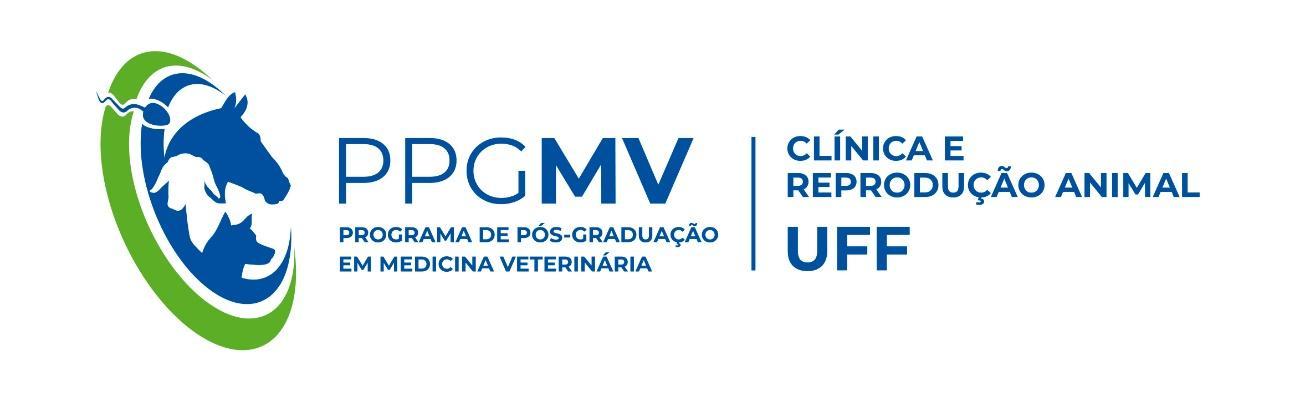 Termo de compromissoEu, __________________________ (nome completo legível e por extenso), CPF:___.___.___-__, declaro para os devidos fins, que como candidato aprovado e classificado no processo seletivo de 20_____, solicito minha matrícula formal na Universidade Federal Fluminense como estudante do Programa de Pós-Graduação em Medicina Veterinária (Clínica e Reprodução Animal) e, portanto, me comprometo de providenciar o diploma de graduação no prazo de até 120 dias em substituição à declaração de conclusão de curso por mim apresentada._____________, ___ de ________ de 20___Atenciosamente,_____________________________(assinatura por extenso ou digital)